СОВЕТ НАРОДНЫХ ДЕПУТАТОВ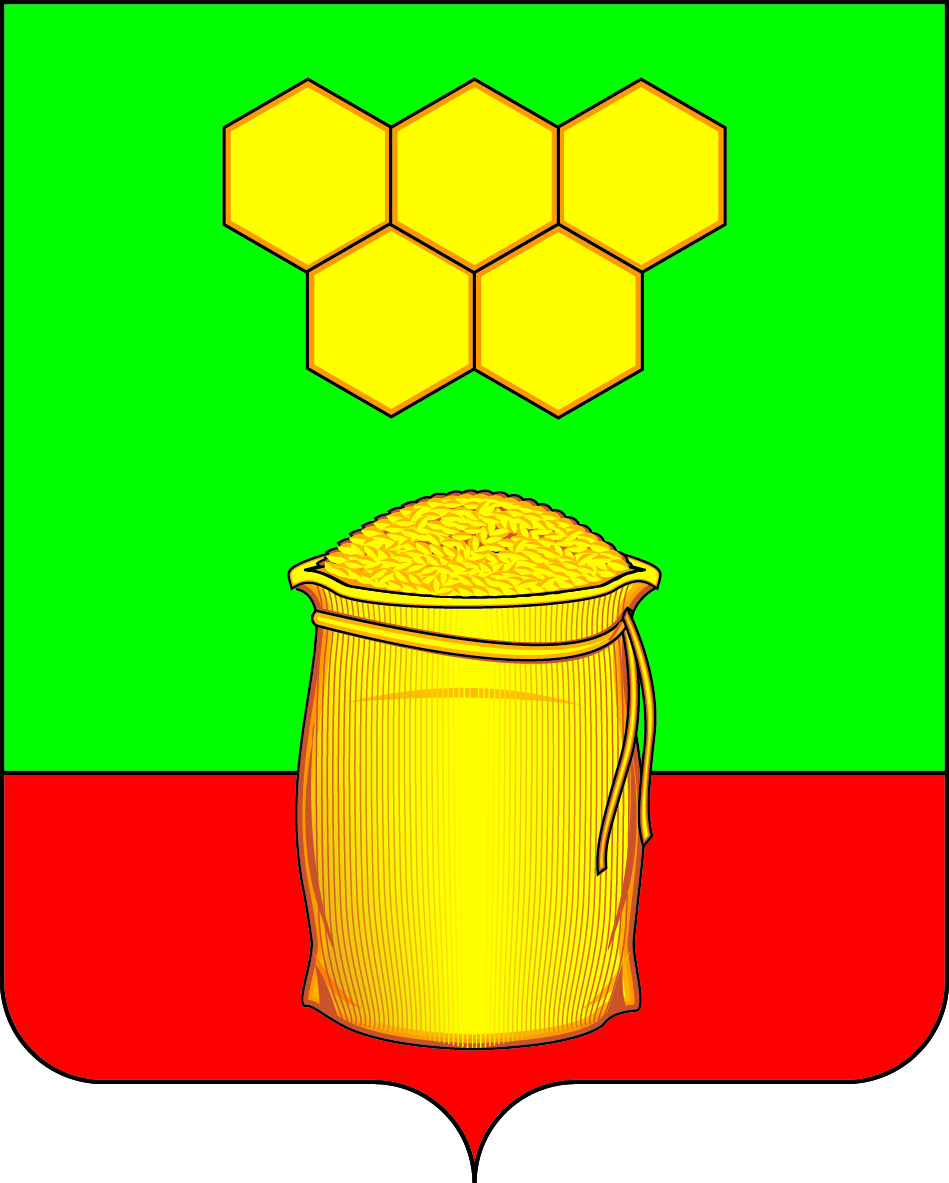 МЁДОВСКОГО СЕЛЬСКОГО ПОСЕЛЕНИЯБОГУЧАРСКОГО МУНИЦИПАЛЬНОГО РАЙОНАВОРОНЕЖСКОЙ ОБЛАСТИ                                               РЕШЕНИЕот «21» апреля  2023 г. № 180          п. ДубраваО внесении изменений в решение Совета народных депутатов Мёдовского сельского поселения Богучарского муниципального района Воронежской области от 29.12.2022  № 152 «О бюджете Мёдовского сельского поселения Богучарского муниципального района Воронежской области на 2023 год и на плановый период 2024 и 2025 годов» В соответствии со статьей 86 Бюджетного кодекса Российской Федерации, статьями 15, 19, 20 Федерального закона от 06.10.2003 № 131-ФЗ «Об общих принципах организации местного самоуправления в Российской Федерации», Уставом Мёдовского сельского поселения Богучарского муниципального района,  Совет народных депутатов Мёдовского сельского поселения Богучарского муниципального района Воронежской области р е ш и л:1. Внести в решение Совета народных депутатов Мёдовского сельского поселения Богучарского муниципального района от 29.12.2022 № 152 «О бюджете Мёдовского сельского поселения Богучарского муниципального района Воронежской области на 2023 год и на плановый период 2024 и 2025 годов» следующие изменения:1.1. Часть 1 статьи 6 изложить в следующей редакции:«1. Установить верхний предел муниципального долга бюджета Мёдовского сельского поселения на 1 января 2024 года в сумме 0,0 тыс. рублей, в том числе верхний предел долга по муниципальным гарантиям Мёдовского сельского поселения на 1 января 2024 года в сумме 0,0 тыс. рублей, на 1 января 2025 года в сумме 0,0 тыс. рублей, в том числе верхний предел долга по муниципальным гарантиям Мёдовского сельского поселения на 1 января 2025 года в сумме 0,0 тыс. рублей, на 1 января 2026 года в сумме 0,0 тыс. рублей, в том числе верхний предел долга по муниципальным гарантиям Мёдовского сельского поселения на 1 января 2026 года в сумме 0,0 тыс. рублей.».2. Контроль за исполнением настоящего решения оставляю за собой.Глава Мёдовскогосельского поселения                                                                 С.В. Чупраков